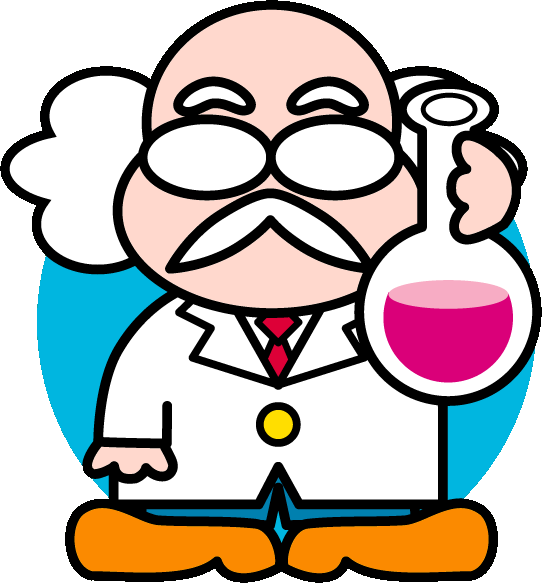 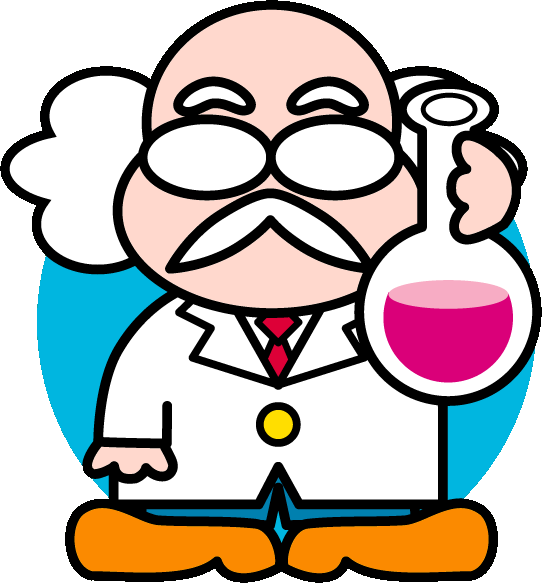 生活科の「大きくなったぼく・わたし」の学習では，小さい頃の聞き取りや写真等の提供などにご協力くださりありがとうございました。子どもたちは，生まれてからの８年間の足跡を調べていく中で，自分の成長を実感することができました。３月上旬ごろに「８年間の記録」のアルバムが完成する予定です。いよいよあと１か月で，子どもたちは２年生を修了します。３年生に向けて，これまでの学習や生活のまとめをし，新年度のスタートを迎えられるようにしていきたいと思います。（の）→のびるんdeスクール校長先生の九九検定に合格したよ！１月下旬より，担任による九九検定に合格した子が，校長先生による九九検定を受けています。校長先生から出される九九の問題に答えられたら，合格証が授与されます。　校長先生から出される問題に対して，緊張しながらもしっかり答えることができ，練習の成果が見られました。まだ合格していない子も早く合格できるようにがんばってほしいと思います。ありがとう６年生の会　３月３日(金)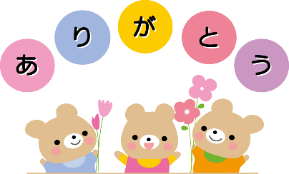 これまで岩田小学校の原動力として活躍してきた６年生に感謝の気持ちを表す「ありがとう６年生の会」を行います。２年生は，呼びかけや歌を行い，卒業の門出をお祝いします。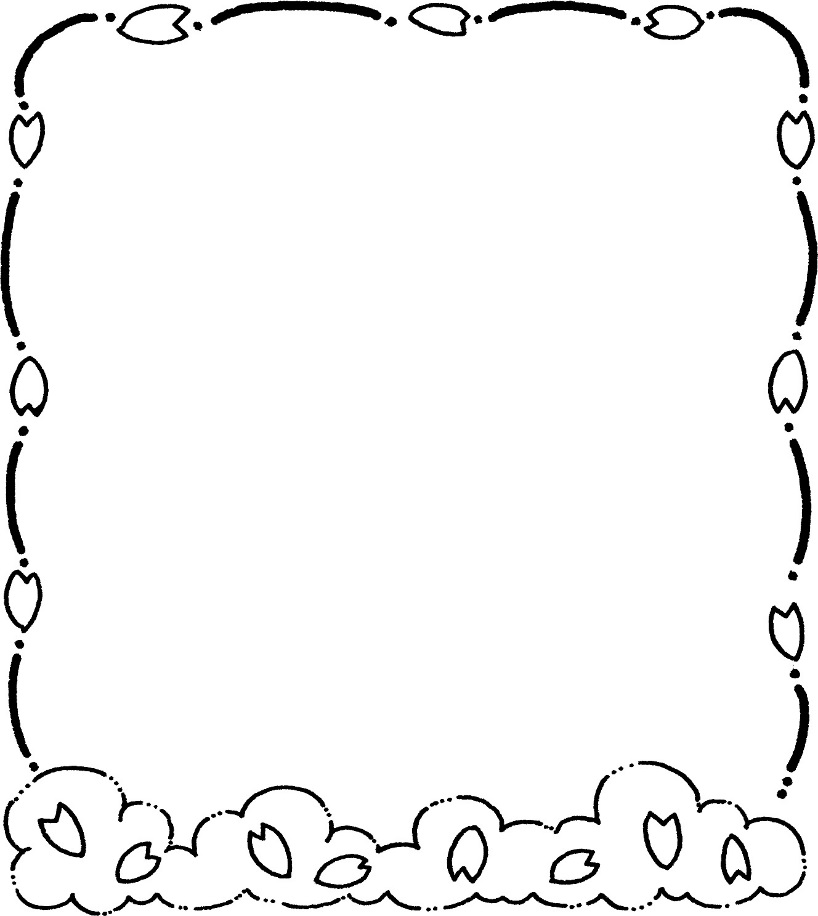 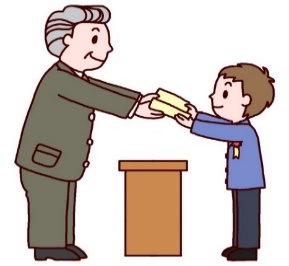 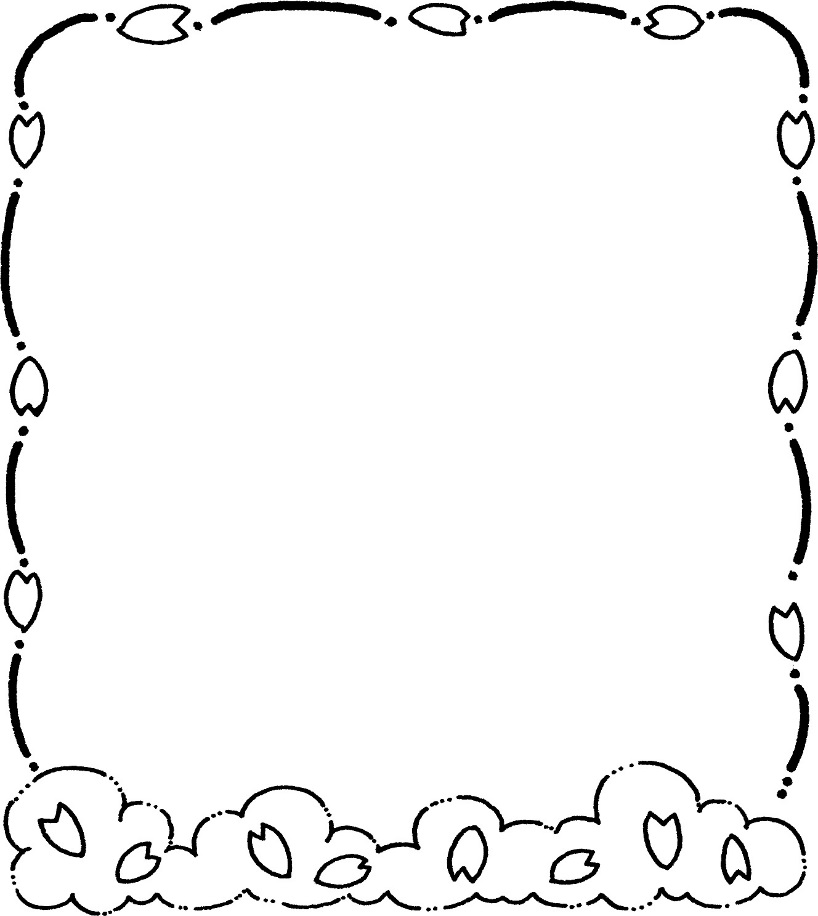 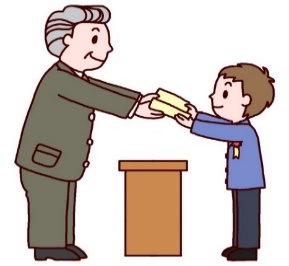 児童の名札についてのお願い現在，名札は校内で教員が名前を確認するために着用しています。廊下で一人困っている子や体調不良でうずくまっている子の名前の確認など，緊急時には大変重要だと考えます。しかし，名札が小さくて字が読みにくいことや破損が多いことが問題となりました。また，登校時は防犯上名札を取り外す必要があるため，紛失も多くありました。そのため,令和5年度より，名札の使用をやめ，靴に書いてある名前で確認することにします。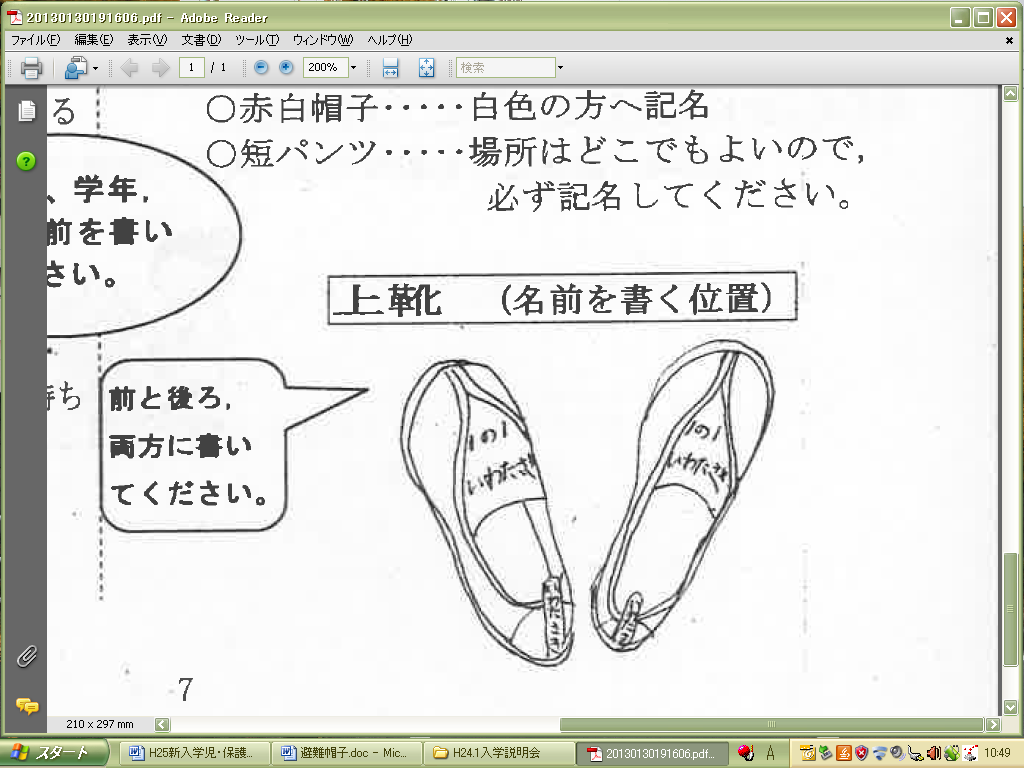 そこで，靴への明記をマジックでしっかり行ってくださいますよう，ご協力をよろしくお願いいたします。上靴は、イラストのように前と後ろに名前をしっかりご記入ください。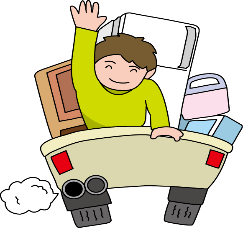 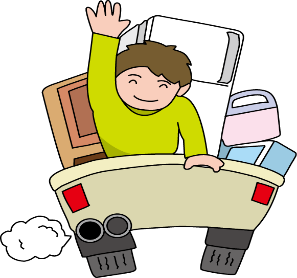 月火水木金土日２/２７２８３/12345・卒業式会場準備・全校朝会・（の）・１、２年、山びこ　フッ素洗口・通学団下校・（の）・新通学団登校・ありがとう６年生の会6789101112・１、２年、山びこ　フッ素洗口13１4１5１6１7１8１9・Ｂ日課・１、２年、山びこ　フッ素洗口・Ｂ日課・Ｂ日課・卒業式準備202１2223２4２5２6・第76回卒業証書授与式春分の日・給食終了・Ｂ３日課・修了式学年末休業開始２7２8２９３０3１4/１２